Temat : Jesienna orkiestra.Ćwiczenia logopedyczne „Wiewiórki”Dziecko – wiewiórka siedzi w dziupli (poduszka) naśladuje budzenie się, przeciąganie, głośne ziewanie (przy szeroko otwartych ustach), a następnie jedzenie orzeszka (wykonuje ruchy ustami, najaktywniej pracuje dolna warga), dalej (oblizuje dolną i górną wargę) i uśmiecha się ( mocno rozciągnięte wargi). Wychodzi z dziupli.Słuchanie i nauka piosenki „Jesienna orkiestra” (sł. K. Majewska, muz. U. Smoczyńska)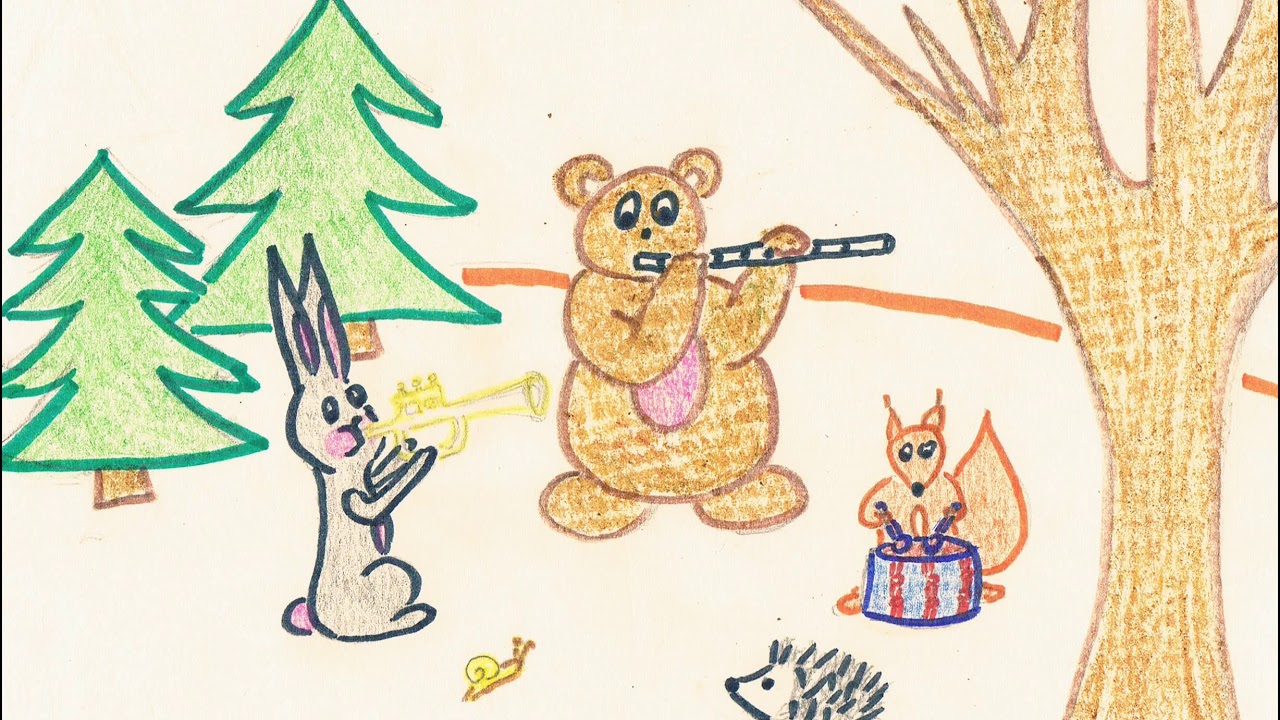 Na polanie, w lesie, już pożółkła trawa,
zaraz się rozpocznie jesienna zabawa.
Zając dmucha w trąbę, miś na flecie gra,
mały jeżyk podśpiewuje: bum tra – ra – ra – ra. /bis

Wiewióreczka ruda wielki bęben trzyma,
pod gałęzią sosny głową kiwa ślimak.
Poszła jesień w taniec, wiatr na liściach gra,
mały jeżyk podśpiewuje: bum tra – ra – ra – ra. /bisDo piosenki można wykorzystać instrumenty, którymi dysponujemy w domu( garnki, pokrywki, łyżki itp.) https://www.youtube.com/watch?v=fJ7IOgX0b08Rozmowa n/t treści piosenki:Co odbyło się na polanie w lesie?Na czym grał zając a na czym miś?Co podśpiewywał jeżyk?Co trzyma wiewióreczka?Zabawa ruchowo – naśladowcza ( dzieci naśladują ruchy zwierząt występujących w piosence).Zające – przykucają i przykładają dłonie po obu stronach głowyMisie – chodzą wolno na czworakachWiewiórki – skaczą obunóż w przódJeże - poruszają się powoli na czworakachZmiany sposobu poruszania się następują na hasło słowne  - nazwę zwierzęcia – podane przez rodzica.  Jak tylko pogoda dopisze zapraszam rodziców wraz z dziećmi do wspólnego popołudniowego spaceru.Pozdrawiam serdecznie